MATHS LESSON PLANSStudent Pack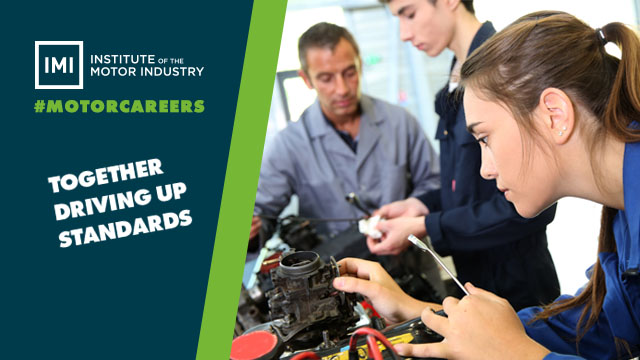 About the IndustryThe automotive industry influences everyone, from delivering goods on time to commuters travelling to work and emerging services being able to respond to crisis, the motor industry helps keep the country moving.About The IMIThe Institute of The Motor Industry is the professional body for individuals working in the motor industry and the authoritative voice of the retail automotive sector.  The IMI’s aim is to ensure that the automotive retail sector has a skilled, competent and professional workforce that is fully equipped to keep pace with the demands of new technology and changing markets.  A key part of business for manufacturers and dealers is to encourage the best and brightest people to join their business in a variety of roles.  IntroductionAll lessons are based on real life activities with the motor industry as a backdrop, encompassing sub-sectors such as motorsport, motorcycle, heavy vehicle, motor parts, paint and finishing and sales as well as green issues such as vehicle emissions. The rationale behind “Indicate” is to a) introduce students to the various aspects of the motor industries b) allow students to demonstrate a fluency and confidence in a range of “real life” mathematical techniques and processes in an unfamiliar context.Further, these lessons will allow students to select the most appropriate way to communicate mathematics both orally and in writing and allow them to understand and interpret mathematics that is presented in a range of forms.Students will have the opportunity to become familiar with a range of resources and tools to enable them to achieve their objectives, coupled with the opportunity to explore and use mathematical concepts (equivalence, proportional thinking, relationships and proof operations).These lessons will allow students to pose questions: they should be able to adopt a questioning approach to mathematical activity.They are designed to provide a helpful context based around the motor industry. Teachers may want to use all or just some of the lesson ideas. They may also want to decide whether some of the tasks in these lessons are undertaken by an individual student or in small group. There will also be flexibility for the teacher to decide the level of difficulty they wish to set, depending on the abilities of their students.Finally, within each lesson plan in this teacher pack are some notes for further guidance as well as a comprehensive list of website links.Lesson overviewLesson 1                                                                                                                     Module: SalesTopic: Statistics/Data analysis 						Lesson 2                                                                                                                   Module: Buying a carTopic: Finance & Money 					Lesson 3                                                                                                                   Module: Designing a race circuitTopic: Shape, Space & Measure 				Lesson 4                                                                                                                   Module: Car emissionsTopic: Sequences and functions  				Lesson 5                                                                                                                   Module: F1 Lap timesTopic: Compound Measures	 				Lesson 6                                                                                                                   Module: Drag Racin Topic: Budgeting		 				Lesson 7                                                                                                                   Module: Motorcycle trip Topic: Measures		 				Lesson 8                                                                                                                   Module: Paint jobTopic: Measure 				Lesson 9                                                                                                                 Module: Heavy vehicleTopic: Statistics/Data analysis 				Lesson 10                                                                                                               Module: Off RoadTopic: Angles		 				Lesson 11                                                                                                               Module: PartsTopic: Statistics/Data analysis 				Lesson 12                                                                                                               Module: Buying a motorbikeTopic: Statistics/Data analysis 				Lesson 1LESSON 1 Topic: Statistics/Data AnalysisModule: Sales Learning Objectives:To be able to analyse and interpret dataTo be able to present data in different formatsTaskThe UK retail car industry is made up of many car manufacturers selling vehicles. You work in the Corporate Division at Jaguar Land Rover (JLR) and you have been asked (using the attached data) to provide information for a presentation by your manager to the Board of VW, illustrating sales of all VW vehicles and the sales performance of other car manufacturers who are your competitors.Your closest competitors in this market are Mercedes Benz, Audi, Volvo and BMW. Using the raw data, develop some different ways and methods of presenting this. Use pictograms, bar charts and pie charts to support your findings and to make it easier for your manager to explain to the Board.   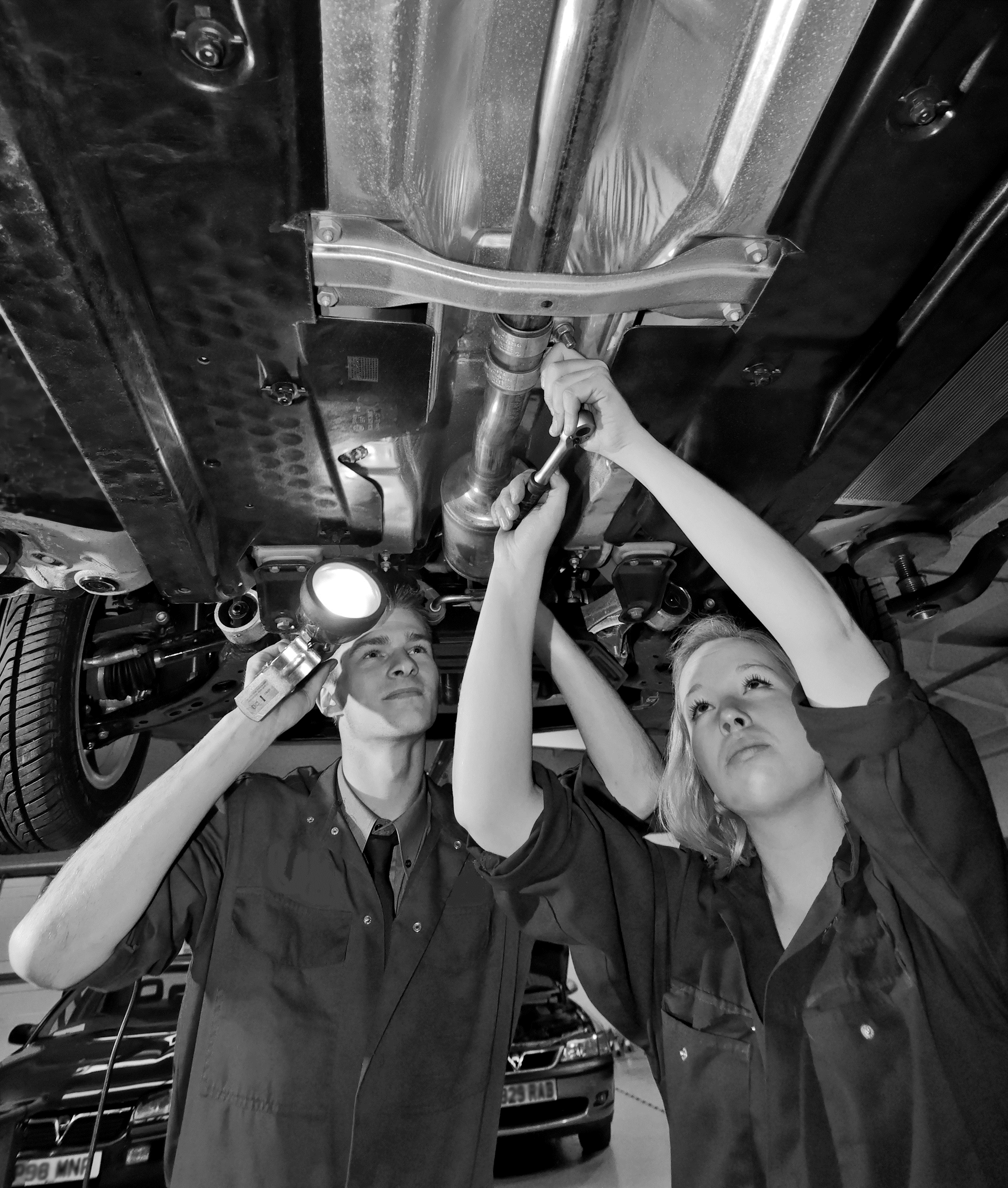 New car data sheet LESSON 2Topic: Finance /MoneyModule: Buying a carLearning Objectives:To prepare a cash-flow forecast.To understand the importance of cash flow and how to improve it. Task 1You are buying a Ford Fiesta 1.3L car on a finance plan for £5795. Your parents have agreed to give you the £2000 deposit but you must fund the rest out of your Apprentice salary of £320 per month (after tax and National Insurance). Fill in the cash-flow plan taking account of the following:Monthly car repayments are £96.20 (from the second month, no payment for the first month)You need to tax the car as soon as you get it which costs £130 for the year.You insure the car - £185 for the first month and £85 per month for the rest of the year.You will need to allow £40 per month for fuel.On your Birthday in July, you get £100 in cash.Your car needs an MOT in July which costs £50.Your car has to be serviced in September which costs £150.You get a flat tyre in November and pay £55 for a new one.You ask for money for Christmas and get given £200You have a major engine problem in January and split the cost of repair over January and February. You pay £410 in January and £270 in February.Remember the closing balance each month is your total income less your total payments plus whatever you had left in the bank from the month before.Task 2Produce a table (attached template) detailing what other monthly expenses you would expect to have as an apprentice and realistically how much you can expect to have at the end of the year. From October to February, your repayment will rise by 10% - add this in to your forecast.Cashflow ChartLESSON 3Topic: Shape/Space/MeasureContext: Designing a race circuit Learning Objectives:To be able to use shapes (2D and 3D) and appreciate/understand surface areas and volumes. To be able to appreciate scale – making sense of plans, diagrams and construction kits.Task Motor sport is an ever growing popular pastime and new circuits and tracks are needed. You have been asked to develop plans and layout for a new track in the middle of England. You have sufficient budget to design what you want.  Draw to scale and use relevant ICT to design the layout. You can decide the layout of the track. Once you have developed and constructed the race track, you will need to consider seating for spectators and where you are going to locate stands. You will have a limited area of space to work in (5000 m2) and you need to fit in all the requirements in the space that has been allocated.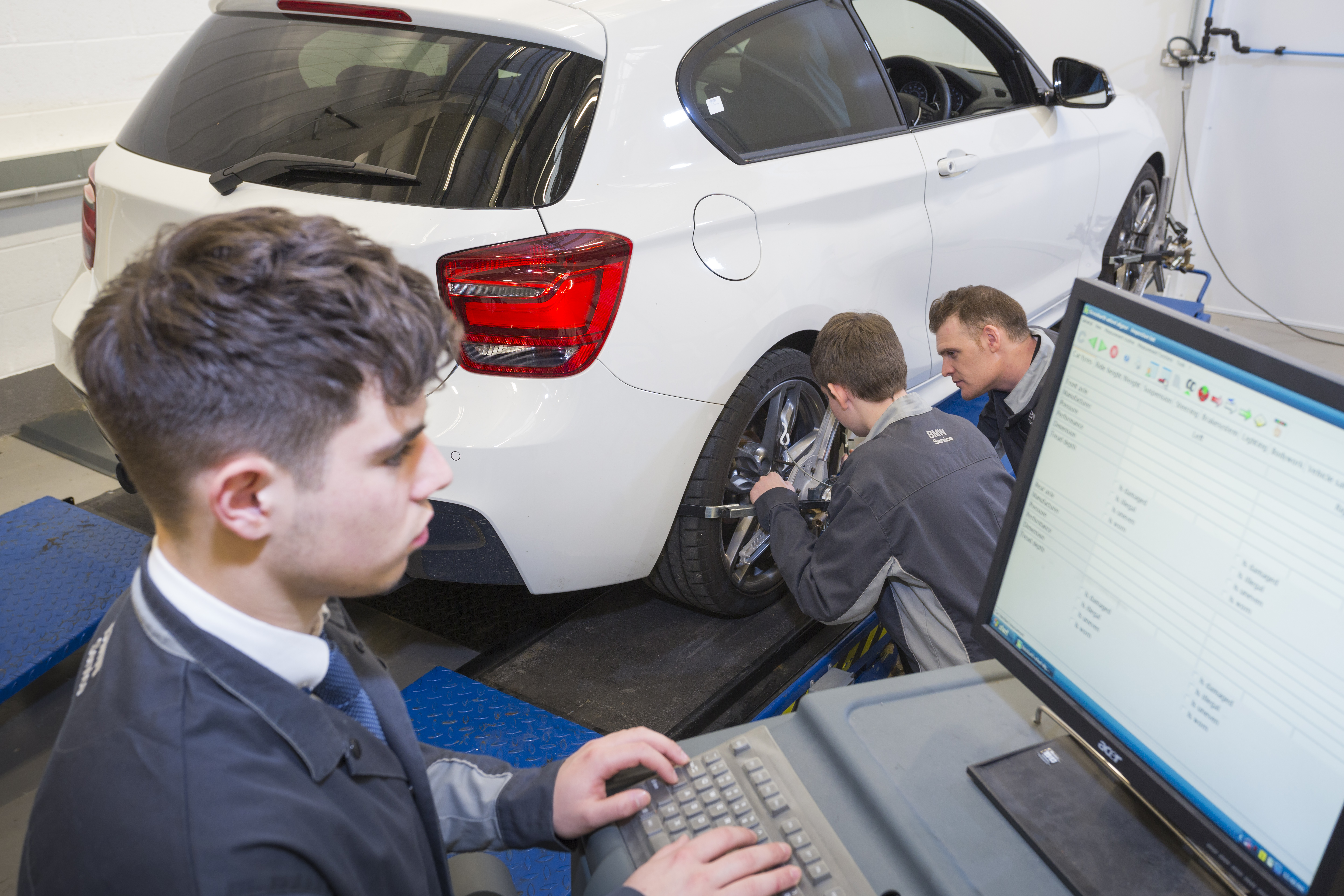 LESSON 4Topic:  Sequences and functionsModule: Car emissions Learning Objectives:To communicate mathematics effectivelyIdentify and classify patternsTask You have been asked to produce a short report to outline the costs and efficiencies of various different models of cars in terms of what they cost in road tax. The rate of tax will depend on both engine size and C02 emissions. Find out the C02 emissions, engine size, miles per gallon, car tax bracket code and actual car tax cost for the following cars and present your findings in the form of a table – format will be provided. You will be directed to the internet to ascertain the data you need.Ford Focus Model Year Pre 2010 ¼ - Diesel 1.6 Duratorq TDCi (90PS) 5 door saloon.Peugeot 3008 (from October 2009 onwards) – Petrol 1.6 THP (156 bhp) Energy Saver TyresAudi Q7 – Petrol 4.2 V8 TDI 340PS Quattro 8 speed triptronicFerrari – Petrol 599 ApertaToyota Prius MY2010 – Alternative Fuel, T Spirit 1.8 VVTi hybrid E-CVT DiscussionWhat is the relationship between engine size, CO2 emissions, mpg and car tax code? Can you draw any conclusions from this? If you were to advise somebody wishing to buy a car that would result in lower costs, what advice would you give them about CO2 emissions and engine sizes? What car would you recommend to someone who wanted low car tax costs and why?From your home, work out how far you can get on one tank of fuel in each of these cars. Table 1 shows the rates by car bandThis table is taken from the DirectGov website “Find New Car Details” hyperlink below (Feb 2012):http://carfueldata.direct.gov.uk/search-new-or-used-cars.aspxStandard rates The following table contains the rates of vehicle tax for already registered cars.Petrol car (TC48) and diesel car (TC49)Table 2Table of results matching your filter section LESSON 5Topic:  Compound MeasuresModule: F1 Lap TimesLearning Objectives:To be able to make sense of information involving compound measures and present data using graphs and other diagrams/tablesTaskIn F1 there are many practice laps before the actual race. This allows both the drivers and mechanics to test the cars and the engines as well as getting used to new parts and the track. With the information provided, represent the lap times for the first ten practice laps for three drivers (Laps 3 to 13):  Vettel, Webber and Hamilton. Plot the times on the same graph as a way of comparison. You decide the scale and the titles of the graph’s axes. Data will be provided.Lap times for the three drivers are provided:LESSON 6Topic:  BudgetingModule: Drag RacingLearning Objectives: This exercise allows the student to “play” with variable factors, to achieve the best result possible. It should introduce them to ideas of trade off and value for money.TaskYou have been asked to design and build a drag racing car at the world famous Santa Pod raceway. You have been given a specific budget to spend and you have several options available to choose to build and develop a specification for the car. You need to have all seven parts to ensure the car will race properly plus one compulsory part (the parachute) at a fixed cost. You will not have enough budget to always buy the best parts, so you will have to make a judgement and look at the relative value of each part. Each part has an associated financial value and point’s total. Your objective is to achieve the highest number of points within budget. Drag Racing parts tableBudget is £10,000…..what is the maximum number of points you can achieve?LESSON 7Topic:  MeasuresModule: Motorcycle trip Learning Objectives:Making sense of and understanding information involving compound measures, for example fuel consumption, speed and acceleration. To understand the importance of varying factors and trade off (e.g. speed over fuel consumption). TaskYou are planning a holiday. You are going to travel from Lands End to John O’Groats from the SW of England to the NE of Scotland, on a motorbike. The total journey is 1580.2 kilometres and will take about eight days with overnight stops and meal breaks.  You will be riding a Honda NC700 and details about the bike that you need to know to be able to complete this task, will be given to you. Look at the web link below to get some more information: http://www.honda.co.uk/motorcycles/adventure/#!/nc700x/specifications/The journey is broken up into 8 days of travel which are detailed in the handout sheet.Your task is to work out:What is the total mileage of the trip?  Convert kilometres to miles to get an understanding of distance in Imperial measure.How much fuel will you use? Find out the mpg for the specific model of motorbike and convert to MPL.How much the whole trip will cost? You will be given a set of data to assist in this process and some assumptions (i.e. cost of fuel and accommodation)Table 1 – Chart for completion by student (completed for teacher pack)Table 2 – Motorbike itinerary LESSON 8Topic:  Automotive Finishing/PaintModule: Paint job Learning Objectives:Calculate accurately, selecting mental methods or calculating devices as appropriate.Record methods, solutions and conclusions. Estimate, approximate and check working Task 1You have bought a car and you have decided that you wish to both re-spray it to have a new colour and you wish to add some car art detail that you have seen advertised.To obtain the colour you want, you are going to have to mix paints (red, white & blue) in the following ratio 1:2:4. Your car has the following measurements:Length – 4961mm, Width – 2053mm and Height – 1460mmAssume the surface area of the car is HxWxL. Also assume that to paint one metre square (m2) you will need 0.30 (300ml) litre of paint.How much of each colour are you going to need?Task 2Once the car has been re-sprayed, you decide that you want add some further colour to the sides of the cars by creating a flame effect. Black, red and orangeTotal amount of paint is 1.35 litres. How much of each colour do you need?Lesson 9Topic:  Geometry and MeasureModule: Heavy Vehicle Learning Objectives:Perimeters, areas, surface areas, weights  and volumesTask 1You work in a distribution centre that loads car parts onto lorries for distribution across the country. Your company has just bought a new Scania truck with a curtain slider trailer (the truck pulls the trailer).The trailer is 13.6 meters in length and 3.048 high. The width of the trailer 2.743. What is the cubic capacity of the trailer?If the boxes of parts that you send out to clients are uniform and are sized 0.5 x 0.5 x 0.75, how many boxes will you be able to fit as a maximum in the trailer?Task 2Once the truck and trailer have departed with their cargo, they need to visit a weighbridge to ascertain the weight of the load. Assume that each box weighs 7.5 kgs, what is the weight of the load?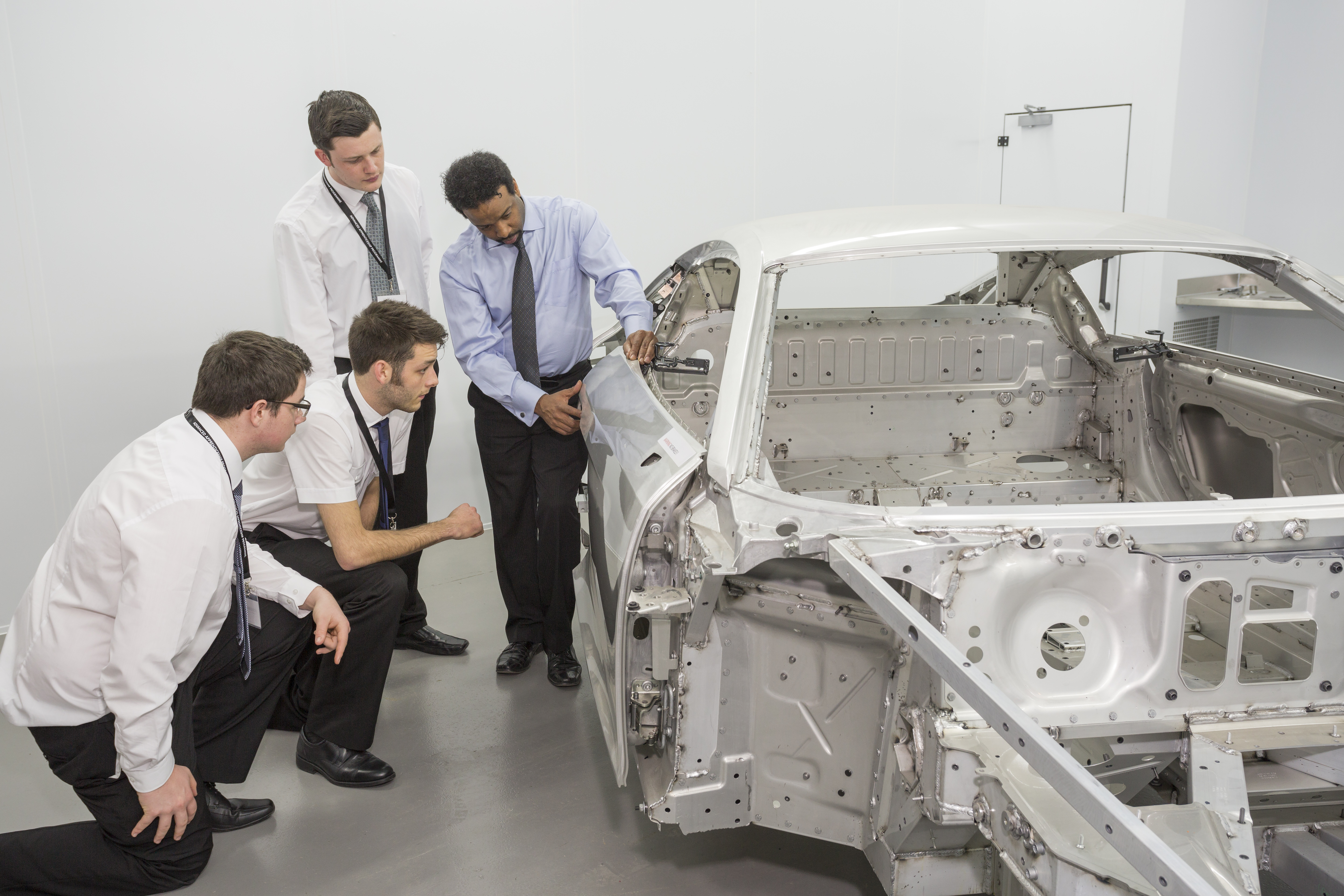 LESSON 10Topic:  Angles and gradientsModule: Off road Learning Objectives:To get an appreciation of how angles and gradients apply to off road vehicle activity.TaskThis lesson is set in the context of vehicles undertaking extreme driving in terms of going off road, looking at some of the limits that such vehicles have in tackling climbs and descents with a focus on angles and gradients. Students can research data via manufacturers’ website and other promotional material about the abilities and limitations of such vehicles to cope with such angles and gradients.Task 2Choose a 4x4. Given the data that you have uncovered in Task 1 about individual vehicle’s ability to deal with angles and gradients, design a short test track that incorporates such challenges that your chosen vehicle can complete. You could include going up and down a certain gradient, looking at the angle the vehicle could achieve without rolling over, looking at the clearance levels for the vehicle going through water etc.. 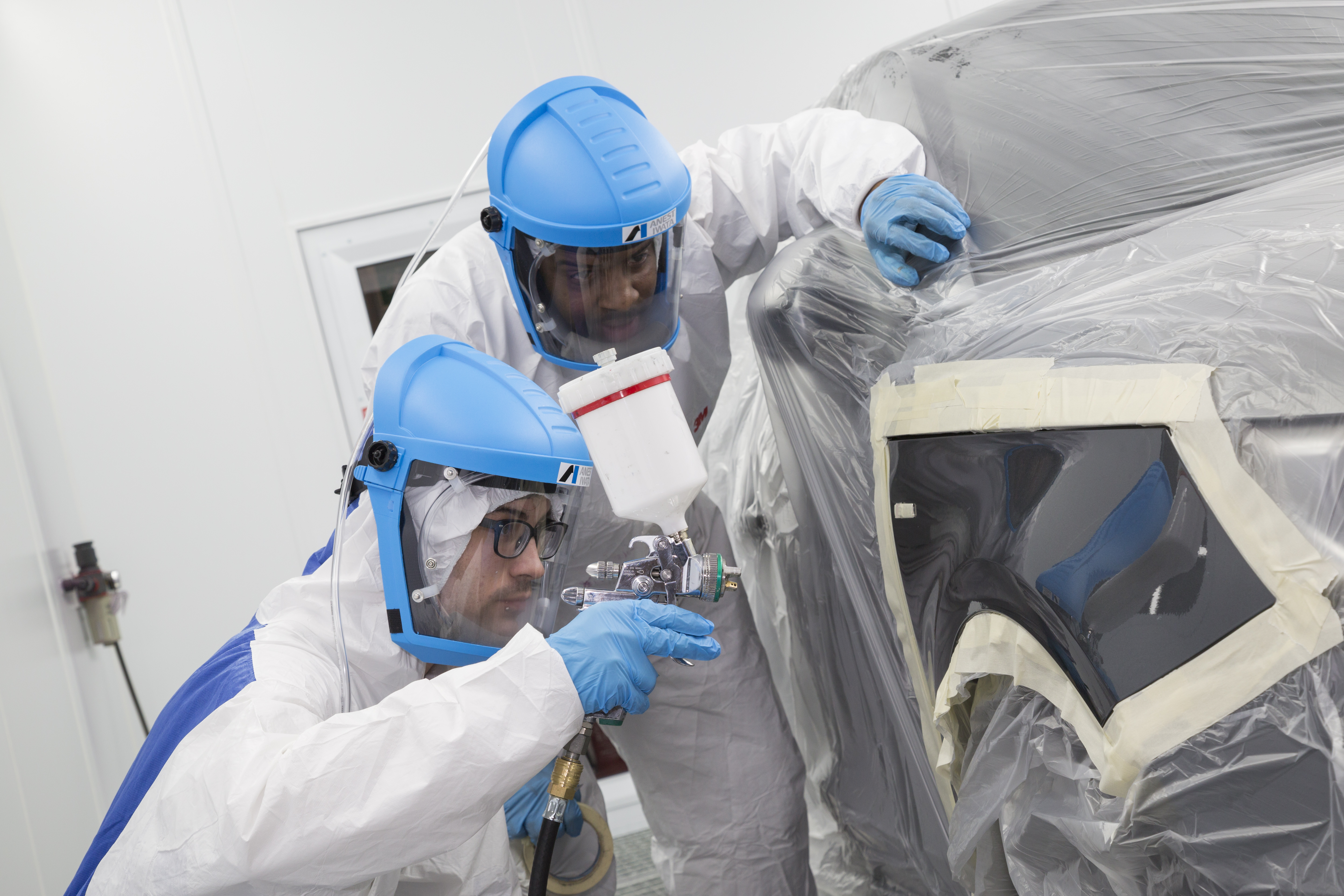 LESSON 11Topic:  PartsModule: Calculations and manipulation with numbers Learning Objectives:Using mental and written methods to make sense of everyday situations, including financial statements and transactions.Task 1You work in a car parts retailer and you have responsibility for pricing. You buy in car parts at a certain price (trade price) and you are then responsible for adding a 17.5% mark up on those items. You will be given a table of ten items and their cost price. You must work out what their mark-up price will be.Task 2Your employer has now expanded into the global market via internet sales and is offering parts all over the world. Orders are coming in from several countries but they want to know what your prices are in their currency.Task 3Nominal weights have been given to each item. Research the cost of sending all the items on an individual basis to the USA (New York). Use the Post Office’s online facility to enter the destination and weight for each part to obtain a cost. Nominal weights for each item are given on the student handout sheet.http://www.postoffice.co.uk/price-finderLESSON 12Topic: Finance/MoneyLearning Objectives:To prepare a cash-flow forecast.To understand the importance of cash flow and how to improve it. Task 1You are buying a motorbike – a Honda CBF 125 on a finance plan for £2,500. You have saved a £1000 deposit but you must fund the remaining £1,500 from your earnings - £400 per month (after tax and National Insurance). Fill in the cash-flow plan taking account of the following:Monthly bike repayments are£ 68.40 (after the third month, no payments for the two months)The bike was taxed when you purchased it. You insurance for the bike is £400 per year – you pay by direct debit on a monthly basis (split evenly across the 12 months).You also need to speed £300 on a helmet and protective clothing for riding the bike. You will need to allow £32 per month for fuel.In August you get a bonus at work of £100.Your bike has to be serviced in September which costs £150.You get a flat tyre in November and pay £55 for a new one.You ask for money for Christmas and get given £150You have a major exhaust problem in January and split the cost of repair over January and February. You pay £200 in January and £170 in February.Remember the closing balance each month is your total income less your total payments plus whatever you had left in the bank from the month before.Task 2Produce a table (attached template) detailing what other monthly expenses you would expect to have as an apprentice and realistically how much you can expect to have at the end of the year. From October to February, your repayment will rise by 10% - add this in to your forecast.Cashflow Chart APPENDIX CWebsite Resourceshttp://www.plansmotorsport.com/track/http://www.trackdesigns.co.uk/http://www.trackdays.co.uk/tracks/tockwith_motorsports_centre.htmhttp://www.wilsonmotorsport.com/public_html/code/maps.htmhttp://en.wikipedia.org/wiki/Formula_One_carhttp://www.fia.com/en-GB/mediacentre/f1_media/Pages/timing.aspxhttp://www.halfords.comhttp://www.theaa.com/http://www.rac.co.uk/http://www.contourtraining.com/index.php?page=4x4-off-road-driving-course-contenthttp://www.funbrain.com/osa/index.htmlhttp://www.coolmath-games.com/0-crazy-taxi-m12/index.htmlhttp://www.mathschallenge.co.uk/http://www.mathschallenge.co.uk/online-resources/documents/jmc_2012.pdfhttp://www.mathschallenge.co.uk/http://www.fia.com/en-GB/mediacentre/f1_media/Pages/timing.aspxhttp://en.wikipedia.org/wiki/Weighbridgeshttp://retexa.co.uk/node/15http://www.direct.gov.uk/en/Motoringhttp://www.postoffice.co.uk/price-finderhttp://www.clipartguide.com/_search_terms/graph.htmlhttp://www.santapod.co.uk/index.phpAll websites are external and the IMI is not responsible for any content.Car ManufacturerNo of Cars sold in 2010Audi88,355Bentley891BMW92,083Citroen64,183Fiat47,405Ford246,770Honda55,421Hyundai54,872Jaguar13,939Jeep1718Kia50,278Land Rover32,654Lexus5629Mazda40,113Mercedes-Benz64,187MG266MINI36,003Nissan77,113Peugeot95,529Porsche5568Renault83,286SEAT28,235Skoda35,360Smart6730Suzuki18,627Toyota77,231Vauxhall214,593Volkswagen151,025Volvo33,112MarAprMayJunJulAugSepOctNovDecJanFebIncomeDeposit form parentsSalaryExtra cashTotal Income PaymentsDeposit on carMonthly repaymentsInsuranceFuelTaxMOTServiceUnexpected expensesTotal paymentsClosing balance each month BandCO2 emission (g/km)12 months rate6 months rateAUp to 100£0.00Not availableB101-110£20.00Not availableC111-120£30.00Not availableD121-130£95.00£52.25E131-140£115.00£63.25F141-150£130.00£71.50G151-165£165.00£90.75H166-175£190.00£104.50I176-185£210.00£115.50J186-200£245.00£134.75K*201-225£260.00£143.00L226-255£445.00£244.75MOver 255£460.00£253.00Table of results for new cars matching your filter selection Table of results for new cars matching your filter selection Table of results for new cars matching your filter selection Table of results for new cars matching your filter selection Table of results for new cars matching your filter selection Table of results for new cars matching your filter selection Table of results for new cars matching your filter selection Table of results for new cars matching your filter selection Manufacturer Model Description Gearbox Engine size (cc) Fuel type CO2 Tax band ABARTH 500 Abarth M5 1368 ABARTH 500 500C SAT5 1368 ABARTH Punto Evo 1.4 16v Turbo MultiAir 165 M6 1368 ALFA ROMEO 159, 2011 onwards 1750 TBi 200 bhp M6 1742 ALFA ROMEO159, 2011 onwards 2.0 JTDm 16v 170 bhp M6 1956 ALFA ROMEO159, 2011 onwards 2.0 JTDm 16v 136 bhp M6 1956 ALFA ROMEO 159 Sportwagon, 2011 onwards 2.0 JTDm 16v 170 bhp M6 1956 ALFA ROMEO 159 Sportwagon, 2011 onwards 2.0 JTDm 16v 136 bhp M6 1956 ALFA ROMEO 159 Sportwagon, 2011 onwards 1750 TBi 200 bhp M6 1742 ALFA ROMEO Brera, 2011 onwards 2.0 JTDm M6 1956 ALFA ROMEO Brera, 2011 onwards 1750 TBi M6 1742 ALFA ROMEO Giulietta 1.4 TB 120 bhp M6 1368 ALFA ROMEO Giulietta 1750 TBi 235 bhp M6 1742 ALFA ROMEO Giulietta 1.4 TB MultiAir 170 bhp M6 1368 DriverS. VettelM. WebberL. HamiltonLap Times1:17.4931:17.3501:16.404Lap Times1:14.6671:19.3621:15.078Lap Times1:16.3871:18.6871:23.681Lap Times1:14.5751:15.6451:14.503Lap Times1:17.0851:14.7661:21.725Lap Times1:14.4451:14.0401:14.296Lap Times1:21.3111:19.1221:27.215Lap Times1:14.0251:14.0551:13.961Lap Times1:22.0081:14.4431:14.938Lap Times1:14.5111:24.4111:19.697Lap Times1:16.8121:17.1751:13.963PartHighMediumLowCostPointsCostPointsCostPointsEngine2500101500710005Body10001075054005Suspension10001075072003Wheels8001060083003Tyres (four)180010120078004Weight reduction kit2000101500710005Supercharger1500101200710005Fuel2500102000715004Parachute (fixed cost)300300300DayPointMileageKMSCum MileageCum KMSMPGKPGMPLKPL1Land's End 00001Bath2142Stratford upon Avon873Nottingham684Blackpool1245Gretna Green1116Loch Lomond1167Fort William788John O’Groats184On day 1 you set off from Land’s End in Cornwall and drive to Bath and stay overnightOn day 2 you drive from Bath to Stratford upon Avon and stay overnightOn day 3, you drive from Stratford upon Avon to NottinghamOn day 4 you drive from Nottingham to Blackpool and stay overnightOn day 5 you drive from Blackpool to Gretna Green and stay overnightOn day 6 you drive from Gretna Green to Loch Lomond and stay overnightOn day 7 you drive from Loch Lomond to Fort William and stay overnightOn day 8 you drive from Fort William to John O’Groats and stay overnight and your trip is completePart typeTrade price(17.5%)USDEuroHKDNominal weight of itemPostage costs (£) Choose one country from US, HK or EuropeTotal cost(£)Tyre37.205 kgSynthetic Oil (2 litres)12.373.2 kg5 litre diesel oil33.007.5 kg65 piece socket set24.753.7 kg2 ton ratchet axel stands19.7947 kgAdvanced Trolley Jack 74.2422 kgBodywork Shampoo/Conditioner6.59325gEasy fit wiper blade set12.78150gTurtle wax concentrate3.29400gDynamic Jump starter49.496.7kg55W H7 car Bulb7.0115gMarAprMayJunJulAugSepOctNovDecJanFebIncomeDeposit you have savedSalaryExtra cashTotal Income PaymentsDeposit on bikeMonthly repaymentsInsuranceHelmet and protective clothing FuelServiceMOTUnexpected expensesTotal paymentsClosing balance each month 